THỜI KHÓA BIỂUTuần 3 Tháng 9Lớp NT D1Từ 13/9 đến 17/9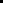 ThứMôn họcNội dung giảng dạy2PTVĐ- VĐCB: Đi trong đường hẹp.
- TCVĐ: Tập tầm vông.3NBTN       Lớp học của bé4LQVVH      Thơ: Bé đi nhà trẻ5NBPB      Màu xanh 6Tạo hìnhIn ngón tay tạo thành cánh hoa 